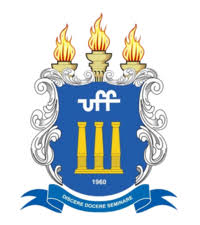 UNIVERSIDADE FEDERAL FLUMINENSE
INSTITUTO DE GEOCIÊNCIAS
COORDENAÇÃO DE GRADUAÇÃO EM CIÊNCIA AMBIENTALNOME DO ALUNOTÍTULO DO TRABALHONITRÓI-RJ20XXNOME DO ALUNOTÍTULO DO TRABALHOTrabalho apresentado à disciplina XXXX, do curso de Graduação em Ciência Ambiental da Universidade Federal Fluminense, como requisito parcial para obtenção de nota.Professor(e)s:XXXXNITRÓI-RJ20XXA dedicatória deve ser escrita no fim da página ao lado direito, em itálico.AGRADECIMENTOSOs agradecimentos são separados por um parágrafo.Epígrafe: Citação de alguma frase, no fim da página, no lado direito, em itálico, com referencia do autor.RESUMOResumo do trabalho em um único parágrafo, explicando o objetivo, o que foi feito, como foi feito, uma prévia de resultados e conclusão. Pelo resumo deve-se ter uma ideia geral do trabalho. Não contém citação. Deve ter em média de 150 a 500 palavras. Espaçamento simples e texto justificado.Palavras-chave: Em torno de 5 palavras pelas quais você buscaria esse texto.ABSTRACTResumo em língua estrangeira.Key words:.LISTA DE ILUSTRAÇÕESFigura 1 - Áreas com publicações sobre bioma Mata Atlântica	14LISTA DE TABELASTabela 1 – Distribuição dos artigos sobre bioma Mata Atlântica	13INTRODUÇAODeve conter uma ideia geral do tema, contextualização, relevância e objetivo do seu trabalho.xxxxxxxDesenvolvimento do trabalho com metodologia e/ou revisão de literatura. Respeitar normas de citação  e formatação da ABNT.xxxxx. xxxx xxx – Nome do Artigo (Incluir aqui o conteúdo do artigo pesquisado)Sobre o tema: total de publicações, áreas com publicações, organizações com publicações, agências de financiamento, países com publicações etc.EXEMPLO:Tabela 1 – xxxxxFonte: Autor
(20xx)Figura 1 - xxxxFonte: Autor
(2019)Sobre o artigo: título – autores – periódico - número de citações – país e instituição da publicação. Pode ser apresentado em forma de tabelas e gráficos.CONCLUSÃOContém um pequeno resumo do que foi tratado para explicar quais conclusões foram feitas com o trabalho e quais expectativas ou questionamentos ele trouxe, além de ressaltar a importância do trabalho desenvolvido.xxxREFERÊNCIAS BIBLIOGRÁFICASSistema autor-data, deve respeitar a ABNT NBR 6023. Em ordem alfabética, espaçamento duplo.APÊNDICEApêndice, é todo material de sua autoria, que se inclui ao final do trabalho para ajudar o entendimento de algo, com um mapa, croqui, etc.. Deve ser mencionado no corpo do texto.ANEXOMaterial que não é de sua autoria, que foi utilizado na construção do trabalho, e precisa ser inserido para explicação de algo, como um questionário, tabela de valores, etc. Deve ser mencionado no corpo do texto.Total de publicaçõesTotal de publicações0Áreas com publicaçõesx0Áreas com publicaçõesx0Áreas com publicaçõesx0Áreas com publicaçõesx0Áreas com publicaçõesx0Áreas com publicaçõesx0Agências de financiamentox0Agências de financiamentox0Agências de financiamentox0Agências de financiamentox0Países com publicaçõesx0Países com publicaçõesx0Países com publicaçõesx0